                              «Польза пальчиковой гимнастики»Пальчиковая гимнастика развивает ловкость, подвижность, а веселые стишки помогают снять нервное напряжение. Но это далеко не вся польза, какую приносят пальчиковые игры. Мозг ребенка осваивает огромный объем информации. Если какая-либо его функция не развита своевременно, то в последующем ее полноценное усвоение будет невозможно. Развитие мозга очень сильно зависит от двигательной активности ребенка, а особенно - от движений пальцев рук (то есть от тонкой моторики)...Малыши, которые регулярно занимаются пальчиковой гимнастикой, быстрее учатся писать, лучше говорят, обладают хорошей памятью, развивают координацию движений, скорее успокаиваются после стресса.Вот некоторые упражнения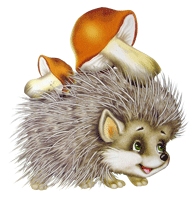 Ёжик топал по дорожкеИ грибочки нёс в лукошке.Чтоб грибочки сосчитать,Нужно пальцы загибать.Дети загибают по очереди пальцы сначала на левой, потом на правой руке. В конце упражнения руки у них должны быть сжаты в кулачки. Повторяют упражнение несколько раз.Наши пальцы сжались тесно.Что такое? Интересно!Видно, им прохладно стало.Их укроем одеялом.Дети сжимают левую руку в кулачок, а правой обхватывают его и сильно сжимают. Затем меняют руки. Потом опускают руки и слегка трясут ими. Повторяют упражнение несколько раз.Мы наши пальчики сплелиИ вытянули ручки.Ну, а теперь мы от ЗемлиОтталкиваем тучки.Упражнение выполняют стоя. Дети сплетают пальцы, вытягивают руки ладонями вперед, а потом поднимают их вверх и тянутся как можно выше.Две веселые лягушкиНи минуты не сидят.Ловко прыгают подружки,Только брызги вверх летят.Дети сжимают руки в кулачки и кладут их на парту пальцами вниз. Резко распрямляют пальцы (рука как бы подпрыгивает над столом) и кладут ладони на стол. Затем тут же резко сжимают кулачки и опять кладут их на парту.Пальцы – маленький отряд –Бодро выстроились в ряд.Все из нашего полкаДостают до потолка.Упражнение выполняют стоя. Дети поднимают руки над головой и тянутся вверх, вытягивая пальцы.